LIETUVOS MUZIKOS IR TEATRO AKADEMIJA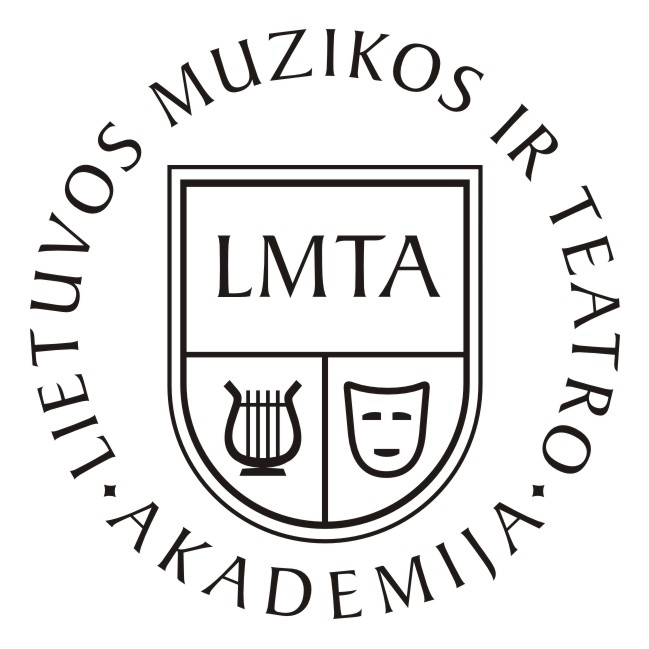 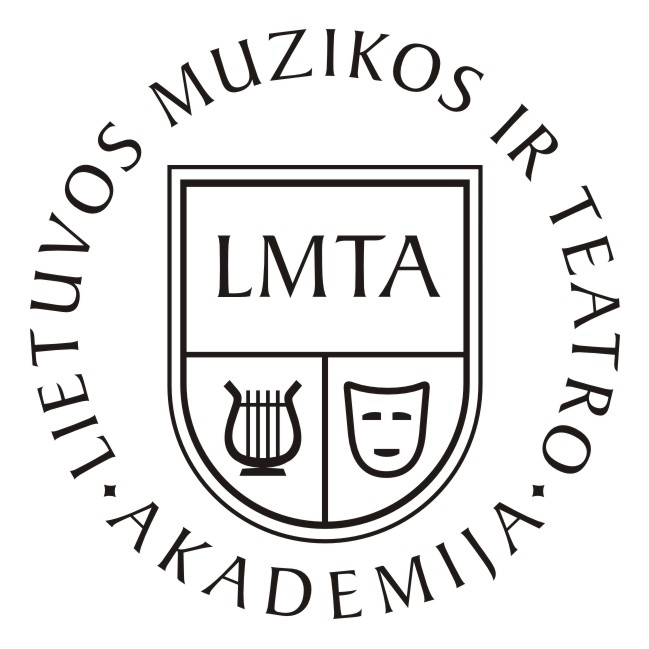 DOKTORANTŪROS DALYKO APRAŠASDoktorantūros programa: Meno doktorantūra, Muzika / Teatras ir kinasDalyko pavadinimas: Meninių tyrimų metodologijaDalyko apimtis (ECTS): 8Dėstymo kalba: lietuviųDėstytojas: doc. dr. Judita ŽukienėPatvirtinta doktorantūros komitete: 2018 m. rugsėjo 5 d. Dalyko anotacija (iki 500 sp. ž.)Tai įvadinis LMTA meno doktorantūros studijų dalykas, kuriame pristatoma meninių tyrimų samprata, diskursas bei metodologija. Supažindinama su muzikos, teatro ir kino meninių tyrimų kontekstais, takoskyra tarp mokslinių ir meninių tyrimų. Nagrinėjama mokslinių tyrimų praktikos, tarpdisciplininių tyrimų galimybės, praktika grindžiamų tyrimų perspektyvos. Seminarų metu gilinamasi į doktorantų atliekamų tyrimų strategijas, tematikos, problemų bei tyrimų prielaidų formulavimą, tobulinami tyrimo rezultatų pristatymo ir vertinimo įgūdžiai.Siekiami studijų rezultataiSiekiami studijų rezultataiSiekiami studijų rezultataiBendrosios ir dalykinės kompetencijosLMTA Meno doktorantūros programos siekiami rezultataiStudijų dalyko siekiami rezultataiŽinios, jų taikymasĮgyja naujausių sistemingos mokslinių ar meninių tyrimų arba meninės veiklos žinių.Geba jas taikyti kuriant naujas fundamentines žinias ir idėjas, sprendžiant strateginio pobūdžio veiklos uždavinius.Įgyja meninių tyrimų metodologijos žinių.Geba jas taikyti rengiant meno projektą ir jį pristatant.Gebėjimai vykdyti tyrimusGeba pasiūlyti, analizuoti, sintetinti, sisteminti ir kritiškai vertinti naujas ir sudėtingas idėjas, ieškant originalių mokslinių/ meninių tyrimų ir meno kūrybos sprendimų, sprendžiant sudėtingas kultūros ir mokslo plėtros, visuomenės meninės veiklos problemas. Geba planuoti ir vykdyti fundamentinius ir taikomuosius/ meninius didelės apimties tyrimus arba kultūros ir meno projektus, kurie reikšmingai išplečia žinių ribas.Geba pasirinkti kultūros, meno ir plačiajai visuomenei. aktualų tyrimų problematikos laukąŽino ir geba tinkamai. pasirinkti meninių tyrimų metodusGeba formuoti meninio tyrimo strategiją, parengti planą ir atsirinkti šaltinius.Specialieji gebėjimaiGeba, remiantis naujausiomis mokslinių/ meninių tyrimų  teikiamomis žiniomis, kurti originalias tyrimų, studijų, kultūrinės ir meninės veiklos, naujovių kūrimo priemones ir instrumentus. Geba savarankiškai dirbti intelektinį, meninį ir kūrybinį darbą.Geba remtis naujausiomis meninių tyrimų žiniomisGeba kurti naujas, praktika grindžiamas žiniasGeba savarankiškai vykdyti meninius tyrimusSocialiniai gebėjimaiGeba bendrauti su moksline, kūrybine ir kultūrine bendruomene, inicijuojant ir plėtojant naujus tyrimų ar kūrybinius projektus.Plėtoja tiriamąją/ kūrybinę veiklą, skatinančią visuomenės raidai palankią kultūrinę pažangą.Geba komunikuoti su moksline, kūrybine ir kultūrine bendruomene plėtojant meninių tyrimų projektusAsmeniniai gebėjimaiGeba savarankiškai tobulėti, kritiškai vertinti savo sprendimus ir pasiekimus, pasirengęs nuolatos tobulinti įgūdžius mokytis visą gyvenimą, plėtoti kūrybinius intelektinius asmens gebėjimus.Geba greitai reaguoti į dinamiškus visuomenės pokyčius.Geba savarankiškai tobulėti ir rengti meno projektusGeba kritiškai vertinti savo ir kitų tyrėjų tyrimų rezultatusPasirengęs tobulėti visą gyvenimąDalyko tikslasPristatyti meninių tyrimų sampratą, diskursą ir metodologiją bei formuoti meno projekto rengimo įgūdžiusDalyko turinys (paskaitų, seminarų temos)Dalyko teorinė medžiaga glaudžiai siejama su praktinių meninių tyrimo įgūdžių formavimu, Meninių tyrimų definicija / Meniniai tyrimai mokslo tyrimų kontekste / Mokslinis stilius ir žanrai / Vertinimo kriterijai / Tyrimo temos pasirinkimas ir formulavimas / Darbo plano sudarymas / Tiriamojo darbo dalys / Tyrimo eiga, šaltiniai / Meninių tyrimų metodaiStudijų metodaiPaskaitos, seminarai, grupės diskusijos, pristatymų rengimasAtsiskaitymo formosSeminaruose: užduotys raštu, aptarimai ir diskusijos, pristatymaiEgzaminasVertinimo strategijaVertinimo strategijaVertinimo strategijaAtsiskaitymas/ įvertinimasSvoris, proc.Vertinimo kriterijaiDarbas seminaruose60Užduočių atlikimo kokybė – 30%Užduočių pristatymo kokybė – 10%Kūrybiškumas – 10%Dalyvavimas diskusijose – 10%Egzaminas40Pristatymo parengimo kokybė – 30%Dalyvavimas diskusijoje ir kolegų darbų vertinimas – 10%Privaloma literatūraRienecker L., Jorgensen P.S. Kaip rašyti mokslinį darbą? Aidai, 2003.Impett I. (ed.). Artistic Research in Music: Discipline and Resistance. Orpheus Institute Series, 2017. Cook N., Johnson P.,  Zender H.. Theory into Practice. Collected Writings of the Orpheus Institute, 1999.Crispin D., Gilmore B. (sud.). Artistic Experimentation in Music. Orpheus Institute Series, 2014.Coessens K, Douglas A., Crispin D. The Artistic Turn. Orpheus Institute Series, 2009.Papildoma literatūraŽurnalas „Ars et praxis“, LMTA, 2013-Michelkevičius (sud.). Meninis tyrimas: teorija ir praktika. VDA, 2016. 